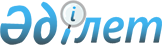 О внесении изменений в постановление акимата от 20 апреля 2007 года № 167 "Об утверждении Правил оказания социальной помощи безработным, направленным на профессиональную подготовку, повышение квалификации и переподготовку, а также по возмещению затрат на проживание, питание, возмещению затрат по медицинскому освидетельствованию и на проезд к месту обучения в пределах региона"
					
			Утративший силу
			
			
		
					Постановление акимата Денисовского района Костанайской области от 19 января 2009 года № 8. Зарегистрировано Управлением юстиции Денисовского района Костанайской области 19 февраля 2009 года № 9-8-114. Утратило силу - Постановлением акимата Денисовского района Костанайской области от 28 декабря 2009 года № 316

      Сноска. Утратило силу - Постановлением акимата Денисовского района Костанайской области от 28.12.2009 № 316.

      На основании пункта 3 статьи 8 Закона Республики Казахстан "Об административных процедурах", в соответствии с подпунктом 14) пункта 1 статьи 31 Закона Республики Казахстан "О местном государственном управлении в Республике Казахстан", статьями 7, 19 Закона Республики Казахстан "О занятости населения" и постановлением Правительства Республики Казахстан от 19 июня 2001 года № 836 "О мерах по реализации Закона Республики Казахстан от 23 января 2001 года "О занятости населения" акимат ПОСТАНОВЛЯЕТ:

      1. Пункт 9 приложения к постановлению акимата от 20 апреля 2007 года № 167 "Об утверждении Правил оказания социальной помощи безработным, направленным на профессиональную подготовку, повышение квалификации и переподготовку, а также по возмещению затрат на проживание, питание, возмещению затрат по медицинскому освидетельствованию и на проезд к месту обучения в пределах региона" (зарегистрировано в государственном Реестре нормативных правовых актов от 14 мая 2007 года № 9-8-66, опубликовано в районной газете "Наше время" от 8 июня 2007 года № 23), вносилось изменение постановлением акимата от 18 июня 2007 года № 241 "О внесении изменений в постановление акимата от 20 апреля 2007 года № 167 "Об утверждении Правил оказания социальной помощи безработным, направленным на профессиональную подготовку, повышение квалификации и переподготовку, а также по возмещению затрат на проживание, питание, возмещению затрат по медицинскому освидетельствованию и на проезд к месту обучения в пределах региона" (зарегистрировано в государственном Реестре нормативных правовых актов от 2 июля 2007 года № 9-8-70, опубликовано в районной газете "Наше время" от 13 июля 2007 года № 28) изложить в новой редакции:

      "9. Возмещение затрат на проживание и питание оказывается безработным, направленных на профессиональное обучение:

      1) на проживание - три месячных расчетных показателя в месяц;

      2) на питание - четыре месячных расчетных показателя в месяц".

      пункт 13 изложить в новой редакции:

      "13. Уполномоченный орган производит начисления, формирует списки граждан, которым назначена социальная помощь. Выплата социальной помощи осуществляется в денежной форме путем перечисления на лицевые счета безработных на основании письменного заявления через организации, имеющие лицензию Национального банка Республики Казахстан на соответствующие виды банковских операций. При недостаточности средств социальная помощь безработным, проходящим обучение, выплачивается в хронологическом порядке регистрации заявления".

      2. Контроль за исполнением настоящего постановления возложить на заместителя акима Денисовского района Муратбекова М.Т.

      3. Настоящее постановление вводится в действие по истечении десяти календарных дней после дня его первого официального опубликования.      Аким

      Денисовского района                        А. Кушнир
					© 2012. РГП на ПХВ «Институт законодательства и правовой информации Республики Казахстан» Министерства юстиции Республики Казахстан
				